ДЕНЬ ТУРИЗМАМОУ Истринская СОШ №3ОРИЕНТИРОВАНИЕМесто проведения будет на небольшой части территории школы. Пример карты ниже на фото.Карта формата А5, масштаб 1:650. Упакована в прозрачный конверт. Внутри конверта в углу закреплен ЧИП. (ЧИП – пластиковая карточка. Место расположения чипа в конверте легко определить на ощупь.)Основные условные обозначения, на карте: Белый цвет – трава, газон. Бежевый – резиновое покрытие. Серый – асфальт, тротуарная плитка.Вид - «Заданное направление» Каждый частник команды при помощи карты должны  пройти определѐнный маршрут через контрольные пункты, расположенные на местности. Прохождение обязательно в правильном порядке. Пропуск КП – снятие. Отметка на лишнем КП не наказывается.АЛГОРИТМ ДЕЙСТВИЙ:Команда приходит к старту по стартовому протоколу с ТАЛОНЧИКАМИ на каждого участника. (Талончики будут выдаваться при регистрации команд) Команда выстраивается вдоль стартовой линии, напротив карт, находящихся перед участниками на земле. После этого судья записывает в карту номер талончика участника(запись производится электронно, талончик нужно предъявить). Далее по команде судьи участники берут карты в руки и изучают ее. На изучение карты будет отводиться до 30 секунд. По истечении 30 секунд участник отмечается на стартовой станции и начинает движение по дистанции от СТАРТА (треугольник) к ФИНИШУ(двойной кружок). Участник может стартовать в любой момент после взятия карты, но до истечения 30 секунд. У каждого участника в команде будет свой маршрут!После отметки на финише, участники проходят к считыванию, сдают карту, получают распечатку с результатом. В распечатке не будет ФИ участника!!! Если вы хотите сохранить результат, то подпишите на распечатке ФИ.Результат команды будет определяться по сумме времен затраченных ее участниками.ОТМЕТКА на КП Все КП, а также Старт и Финиш будут оборудованы станцией электронной отметки(зеленая коробочка с красной кнопкой). Для отметки необходимо нажать кнопку точно по центру красного кружка и удерживая ее, приложить ЧИП к пальцу, которым осуществляется нажатие. ЧИП – пластиковая карточка внутри карты. Место расположения чипа в карте легко определить на ощупь. НАЖИМАТЬ ЧИПОМ НА КНОПКУ СТРОГО ЗАПРЕЩЕНО!!! Для подтверждения отметки станция издает звуковой и световой сигнал.Видео как производиться отметка: https://yadi.sk/i/lwGL6lBXTEH4qA Пример дистанции на карте: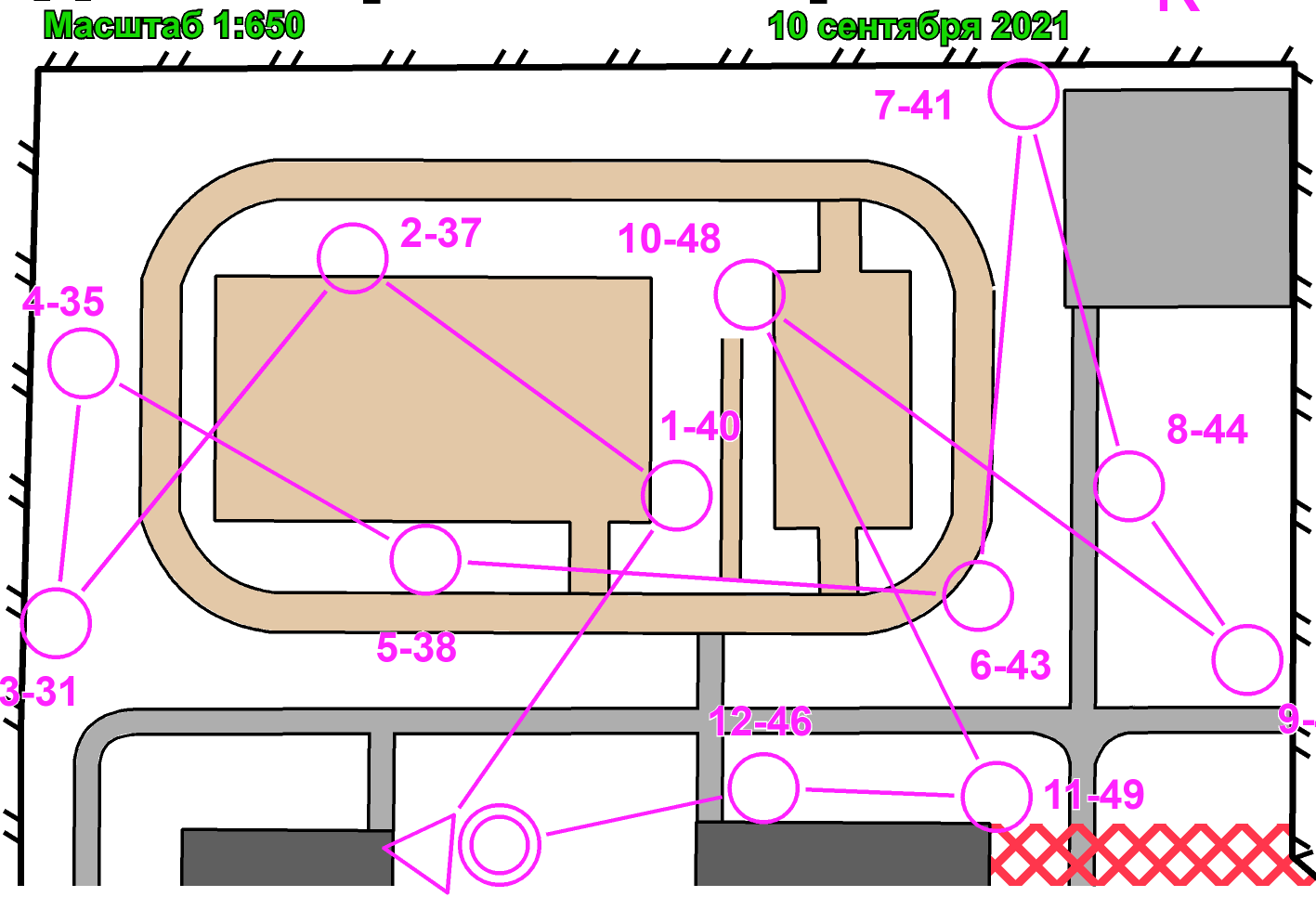 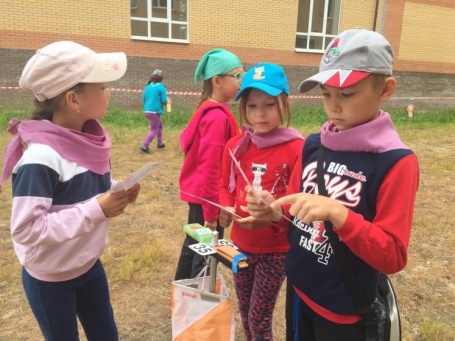 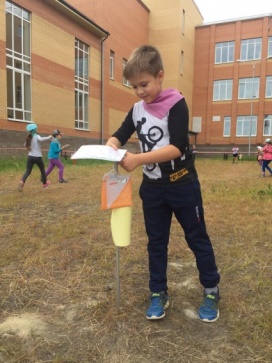 